7th Grade Science2019– 2020 School Year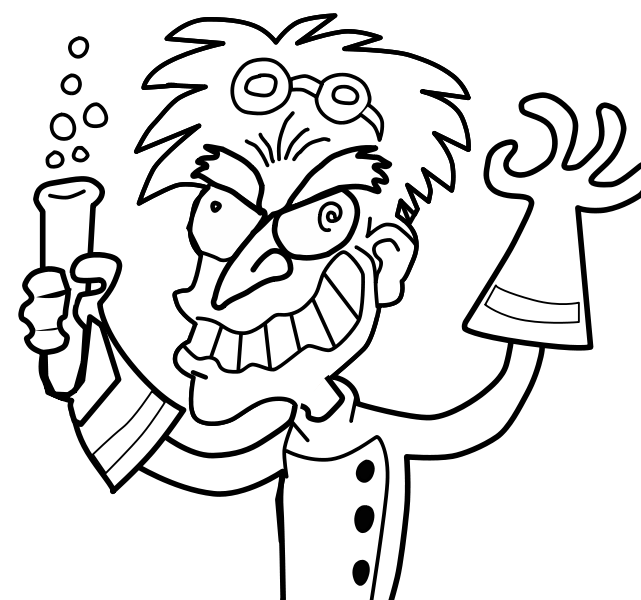 Teacher: Ms. Lopez Email: mslopez.eagleacademy@gmail.comClass Website: mslopezscience.weebly.com Teacher Phone Number: (347) 915-4316Class DescriptionTopics Covered:This year, you will learn how the world works! We will study how the earth has changed, why you can hear and see the things around you, human impact on the environment, adaptations, and chemistry. Class Goal: We will master 80% of all New York State Science Standards. MaterialsYou must bring the following items to class by Monday, September 9th:1 black/blue pen OR pencil and sharpener7 science folders (all assignments will be given to scholars in worksheet form) One folder per unit (after every unit DO NOT dispose of the folder after the unit is over, please keep it at home to study for June science final)Each worksheet will have a lesson plan number on the top right hand corner to ensure scholars are keeping track of the lessons and worksheets in their proper order. Rules of Ms. Lopez’s Science ClassScholars will . . .Show a commitment to excellence by being in uniform at all times.Demonstrate a focus on academics by being free of all unapproved electronic devices.Keep a clean and tidy work space by only eating in permitted areas (water is accepted in the classroom, but NOT accepted in the computer lab). Maintain a professional tone in the classroom through the use of academic language at all times. What exactly does this mean, Ms. Lopez?Scholars will work hard, participate in all activities, and follow directions the first time they are given.  Refusal to participate is unacceptable.Profanity and vulgar speech is unacceptable within classroom walls and in any professional environment.  Foul language is a sign of ignorance and immaturity; scholars are far too sophisticated and mature for this behavior.Any iPods, cell phones, video games, etc. brought into our classroom will be seized and will be returned at the end of the day. If you refuse to release your electronic then it will be taken by the dean or principal and will NOT be returned unless a parent or guardian comes to claim it. Remain seated at your assigned desk at all times unless otherwise instructed by Ms. Lopez.  If you need to exit your desk for any reason (except for an emergency), raise your hand and request permission.Food and beverages will not be tolerated in class.  Period (unless it is water, but even water is NOT permitted in the computer lab).Scholars will always raise their hand. Calling out is unacceptable. If you do call out, your comments will be ignored until class rules are followed. Dress code must be followed at all times.  Students must wear their Eagle Academy uniform. This includes the uniform shirt, pants, and all black shoes. Transitions will be completed quietly and orderly.Make your work neat.  All assignments that are turned in for grading must be completed on paper that is free of stains, creases or rips.  Messy work will be graded accordingly.  All work submitted must have your name and the date on it. All work must be completed in blue/black ink or pencil, work that is submitted in any other color will not be graded. Rules, consequences, rewards and procedures may be added, modified or amended by Ms. Lopez at any point as the year progresses.ProceduresHow do I enter the classroom?When you are by the door, I expect two straight lines, all bodies facing forward, and voices OFF. Your homework, class notebook, and writing utensil must be out before entering the class and fully displayed on the line. I will greet each individual scholar by name as they enter the classroom. Upon entering the classroom, you will take a worksheet from the classwork bin and drop off your homework in the homework bin. Next, you will remain standing quietly behind your seat and desk, until Ms. Lopez explicitly states the class may sit down. You will have five minutes to copy down the objective and complete to Do Now silently (unless otherwise instructed). What do I do if I am late or absent?It is your responsibility to make up all work you miss.  If you are late, you will quietly enter the class and begin your Do Now without interrupting the class. If you miss the lesson, you can find missing work and notes on the bottom section of my cart inside labeled folders. All folders are labeled with the date and assignment, make sure you grab the work you missed for the day you were absent. You can also access worksheets and view videos of the lesson on the class website: mslopezscience.weebly.comWhat if I do not bring my materials?If you do not bring your materials to class, your grade will suffer and you will lose points for work ethic. Parents will be immediately contacted and you can only enter my classroom after a parent has been contacted. What if Ms. Lopez wants our attention?5-4-3-2-1 What happens if I am caught cheating?If you are caught cheating, you will receive a zero on the assignment and your parent and the administrative office will be informed. It is okay to help another student, but it is not okay to cheat and copy assignments. If you see another student cheating, please inform the teacher in private. Your name will remain anonymous.What do I do if I finish early?If you finish an assignment early, you can raise your hand and quietly wait until Ms. Lopez checks your work. If your work is acceptable, you can silently read a book.What happens at the end of class?Five minutes before class ends, you should begin checking to make sure that your space is clean (pick up paper on and around your desk). When it is time for dismissal you should quietly push in your chair and stand behind it until you are dismissed to quietly form a line against the wall. When can I use the restroom?You cannot use the restroom first period or during the first 10 minutes of class. You must always wait until after lecture to go.  If you need to go (during a time when it is allowed), you will raise your hand and signal. If you call out, you will not be allowed to go to the bathroom. What happens if I am pulled out during class?Students who are pulled out of class for any reason are responsible for getting the make-up work from the folder in the student center and asking for help as needed.Will I have homework every night? You will generally have homework daily, except for quiz days which take place on Fridays. Your homework will be collected at the beginning of class the day it is due (unless otherwise instructed). Can I submit late work? No! Late work will automatically receive a zero. Unless, I receive a signed and hand written note from a parent/guardian with an acceptable excuse as to why the work is late. How often will my work be graded?  It will be returned within 24 hours of when it is collected. Formal lab reports will be collected after completion and returned within one week.How do I know what to do during a lab? Every lab will begin with a teacher explanation. You will not receive supplies until it is clear that you understand the steps that you will be required to take in the lab. Students who misbehave during lab will not be allowed to finish the lab and receive an automatic zero on the assignment. GradingRewardsClass Rewards.  Each scholar may EARN points when demonstrating characteristics based on the Eagle Pillars. These points will contribute to their house points. Classroom ConsequencesThere are school-wide consequences and city consequences as well.  Those listed here are for our class and our classroom. The following consequences may be administered per the teacher’s discretion: Verbal Warning.  A Verbal Warning indicates that your behavior is unacceptable. Ms. Lopez will tell you thatyou have received an official verbal warning. I will only give two verbal warnings before contacting parents.Student-Teacher Conference.  You will have a quick in-class conversation with the teacher to discuss your behavior or work ethic and how to correct it.Contact Home.  Your parent or guardian will receive a message from your house leader or teacher (Ms. Lopez) to discuss your behavior or grades.  If necessary, a conference with your parent or guardian will be arranged.Removal From Class.  Ms. Lopez will contact coordinator to speak to students and distribute consequences at their discretion. Please note that Ms. Lopez reserves the right to skip consequence levels for serious offences.These serious, non-negotiable offences include:Fighting and physical aggressionStealingFailure to turn in banned itemsContinuous insubordinationThreat of bodily harmSexual harassment and conductVandalismInappropriate languageLeaving class without permissionPossession of weapons, drugs, or alcoholCommunication My preferred method of contact is email/text and will be the primary method I use to contact all parents/guardians. All conversations will be properly documented. All in person communication must be reserved in advance, please email me to reserve a date and time. All in person meetings will be held with administration present to ensure it is properly documented. ContractI, _______________________________, understand that my education is my most valuable asset and I will work hard to succeed in 7th grade and in the years that follow.I have read the above syllabus for Ms. Lopez’s 7th grade class and I understand the content of this document.I will do my best to uphold the rules listed above.  I understand that I can choose to break the rules and receive the appropriate consequences or I can follow the rules and receive the appropriate rewards.As a member of Ms. Lopez’s Science Class, I will model excellent behavior and I will put forth my best effort in all I do.Student Signature								DateParent/Guardian Signature							Date Parent/Guardian Email Parent/Guardian Telephone  Test Mastery25%Homework, Classwork & Participation, Effort & Work Quality40%Labs/Projects25%Quizzes10%